Mobilair M82De l’air doublement propreLe M82 ne pollue pas l’air sur le chantier car son moteur Kubota est conforme à la norme d’émission V, et il débite de l’air comprimé propre grâce à une chaîne de microfiltration configurable. Le compresseur se distingue également par une régulation antigel et peut intégrer une génératrice en option.Le nouveau moteur d’une puissance nominale d’environ 55 kW respecte la phase V de la norme d’émission européenne avec son filtre à particules diesel qui lui ouvre l’accès à toutes les zones à faibles émissions, sans utiliser d’AdBlue.Grâce à la puissance du moteur, le bloc-vis Kaeser au profil Sigma est en mesure de délivrer des débits élevés, de 8,4 m³/min à 7 bar et jusqu’à 5,5 m³/min à 14 bar pour assurer l'alimentation en air comprimé nécessaire par exemple au nettoyage cryogénique, au sablage ou aux travaux de démolition au burin.Les utilisateurs de burins ou de marteaux perforateurs apprécieront la régulation antigel qui, combinée à un graisseur de ligne intégré, protège parfaitement les outils contre la corrosion et le gel. La configuration avec traitement de l'air comprimé par un refroidisseur final et un réchauffeur permet de régler en continu la température de sortie d'air comprimé idéale pour l'utilisation envisagée, comme par exemple le sablage. Si elle est équipée d’une chaîne de microfiltration, la machine compacte débite de l’air déshuilé avec une teneur en huile résiduelle de 0,01 ppm.Une utilisation toujours optimale grâce à la commande interneLa commande de compresseur intégrée Sigma Control Smart est extrêmement simple à utiliser. L'écran couleur affiche tous les paramètres de fonctionnement, signale les défauts et prévient en temps utile des entretiens à effectuer. L'utilisateur démarre la machine à froid de manière fiable par simple pression d'un bouton et peut abaisser facilement la pression de service à 5 bar avec une précision de 0,1 bar, en fonction des besoins du chantier.Sur le M82 qui peut être équipé en option d'une génératrice de 8,5 ou 13 kVA, la commande assure une disponibilité maximale de l'air comprimé par rapport à la consommation électrique.L’utilisateur a le choix entre des versions mobiles proposées avec différents types de châssis, et des modèles stationnaires. De nombreuses options sont également disponibles pour configurer un compresseur de chantier fiable et propre, adapté aux conditions les plus difficiles et compatible avec les zones à faibles émissions. 2.475 caractères, reproduction gratuite  Merci de nous transmettre un exemplaire justificatif.Photo : 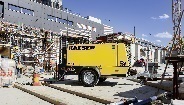 Halte à la pollution : le nouveau compresseur de chantier mobile M82 respecte les normes de qualité de l'air les plus strictes.